Table of Contents1	Purpose and Scope	32	Governance Meeting	43	Billing and Finance Contact Points	54	OperationS and Maintenance Contact Points	75	Serving of Notices pursuant to Clause 20 of Main Body	106	Serving of Notices pursuant to Clause 19 of Main Body	11Purpose and ScopeThis Annex lists the contact points for both Parties related to Services provided under this Agreement. This Annex will be regularly updated at Governance Meetings.Either Party may amend its contact information within this Annex if required, with one (1) week prior notice to the other Party. In exceptional cases, either Party may make changes to the contact information without prior notice but must inform the other Party as soon as reasonably possible. The case(s) for exceptional circumstances shall be agreed between Parties during regular Governance Meetings.Governance MeetingThe Parties shall meet within one (1) month of commencement of the Agreement to establish necessary operational processes and procedures, including updating the contact details in clauses ‎3, ‎4 and ‎5 below, to ensure that the obligations of both Parties under this Agreement are fulfilled. Billing and Finance Contact PointsTable 3.1: Oman Broadband Billing and Finance Contact PointsTable 3.2: Requesting Licensee Billing and Finance Contact PointsOperations and Maintenance Contact PointsTable 4.1: Oman Broadband Operations and Maintenance Contact PointsTable 4.2: Requesting Licensee Operations and Maintenance Contact PointsServing of Notices pursuant to Clause 20 (”Governing Law and Dispute Resolution”) of Main Body of this AgreementExcept if specifically provided otherwise, all Notices and other communications relating to this Agreement (Level 1) shall be in writing and shall be sent as follows:or to such other addresses as the Parties may notify from time to time pursuant to this Annex G.The Level 2 escalation points within the Parties in relation to resolution of Disputes shall be as follows:or to such other addresses as the Parties may notify from time to time pursuant to this Annex G.Serving of Notices pursuant to Clause 19 (”Notices”) of Main Body of this AgreementExcept if specifically provided otherwise, all Notices and other communications requiring the attention of a Senior Manager under this Agreement shall be in writing and shall be sent as follows: or to such other addresses as the Parties may notify from time to time pursuant to this Annex G.Oman BroadbandName/PositionDepartment/ AddressContact DetailsResponsibilitiesBillingTelephone: Mobile:                      Fax:    Email:    Sending and Receiving InvoicesInvoice enquiries– Level 1Account Manager  Telephone: Mobile:                      Fax:    Email:    Management of InvoicesReceiving InvoicesInvoice enquiries– Level 2Oman Broadband co-ordinator responsible for the Billing Dispute meeting Finance, Manager Telephone: Mobile:                        Fax:    Email:    Billing Dispute Notices Receipt, pursuant to Annex F Billing Disputes– Level 1Billing Disputes– Level 2Accounts Receivable Section, Financial UnitTelephone: Mobile:                           Fax:    Email:    Bank details for payment of InvoicesRequesting Licensee Name/PositionDepartment / AddressContact DetailsResponsibilitiesWholesale BillingTelephone: Mobile:              Fax:    Email:    Sending and Receiving InvoicesInvoice enquiries – Level 1Manager, BillingTelephone: Mobile:                  Fax:    Email:    Management of InvoicesReceiving InvoicesInvoice enquiries – Level 2Billing Dispute Notices Receipt, pursuant to Annex FBilling Disputes – Level 1Requesting Licensee co-ordinator responsible for the Billing Dispute meetingGM, OperationTelephone: Mobile:              Fax:    Email:    Billing Disputes – Level 2Accounts Payable Section, Financial UnitTelephone: Mobile:           Fax:    Email:    Bank details for payment of InvoicesOman Broadband Name/PositionDepartment / AddressContact DetailsResponsibilitiesOman Broadband SOC team/Oman Broadband NOC teamTelephone: Mobile:                 Fax:    E-Mail:    Network status24/7 initial fault reporting/receiving national networkGeneral Network Queries24/7 supportLead NOC Telephone: Mobile:                  Fax:    E-Mail:    Customer connection and fault escalation – Level 1 and 2Senior Manager Service AssuranceTelephone: Mobile:                  Fax:    E-Mail:    Customer connection and fault escalation – Level 3 Company Technical Adviser Telephone: Mobile:                 Fax:    E-Mail:    Commercial AgreementNew system integrationGM PlanningTelephone: Mobile:                 Fax:    E-Mail:    Network PlanningAccount Manager  Telephone: Mobile:                   Fax:    E-Mail:    Notifications of Planned WorksNotification and receipt of Dispute of Planned WorksNotifications of network service performanceRequesting Licensee Name/PositionDepartment/ AddressContact DetailsResponsibilitiesRequesting Licensee NOC teamTelephone: Mobile:                   Fax:    Email:    24/7 initial fault reportingNOC Team Leader Telephone: Mobile:               Fax:    Email:    Fault escalation – Level 1GM Operations & MaintenanceTelephone: Mobile:               Fax:    Email:    Fault escalation – Level 2 GM Wholesale Operations Telephone: Mobile:               Fax:    Email:    Commercial/AgreementFault escalation – Level 3Senior Manager Service Delivery & Customer Service Telephone: Mobile:             Fax:    Email:    Failure management and Operations & Maintenance meetings with Requesting LicenseeManager, Customer Service Telephone: Mobile:              Fax:    Email:    Statistical Measurement of network and interconnect service performanceNotifications of Planned WorksManager, Service DeliveryTelephone: Mobile:             Fax:    Email:    Repetitive problems, performance deterioration, long-duration failures and problems at sensitive sitesKey Account Manager (Commercial Focal Point)Telephone: Mobile:                 Fax:    Email:    Network Planning & DesignOrder Management (Placing orders, order cancellation or service termination)If to Oman Broadband:Title:Address:Telephone:Email:If to Requesting Licensee:Title:Address:Telephone:Email:If to Oman Broadband:Title:Address:Telephone:Email:If to Requesting Licensee:Title:Address:Telephone:Email:If to Oman Broadband:Title:Address:Telephone:Email:If to Requesting Licensee:Title:Address:Telephone:Email: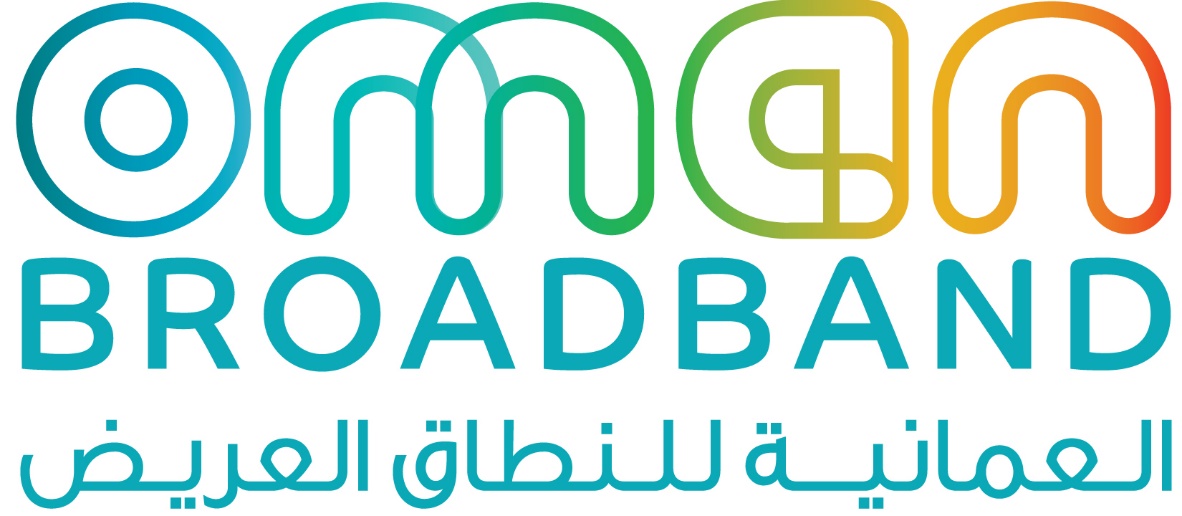 